«Утверждаю»Директор МАОУ «СОШ № 1»г. Светлогорска___________В.В.МорозоваОтчетО проведении развлекательно-воспитательных мероприятиях лагеря дневного пребывания МАОУ «СОШ №1» г. Светлогорска «Радуга» первой смены.В лагере 108 человек. Из них за родительскую плату 73 человека, детей с отдела Управления здравоохранения и социальной защиты населения, находящихся в трудной жизненной ситуации -  33человек. 	На протяжении работы первой смены лагеря дневного пребывания, запланированные мероприятия проведены в полном объеме:-	экскурсии  в туристический центр (01.07.14, 02.07.14)и музей «Колесо истории». (30.06.14.)В туристическом центре экскурсовод Руденко Н.Н. познакомила детей  с историей Раушена, показала карту – макет  города, рассказала о достопримечательностях   Светлогорска. А еще детей заинтересовали две художественные выставки:  картины, выполненные на бересте, и  машинная вышивка картин. Ребята с интересом слушали Наталью Николаевну, задавали много вопросов. А придя в школьный лагерь, написали прекрасные отзывы об экскурсии в туристическом центре.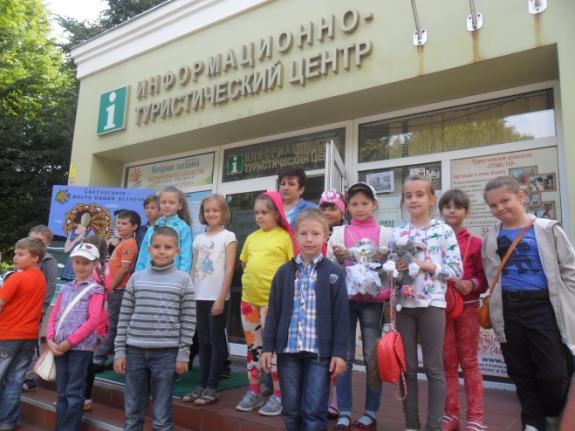 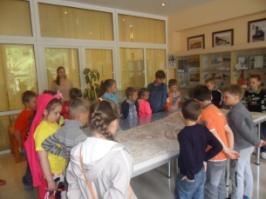 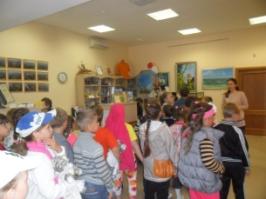 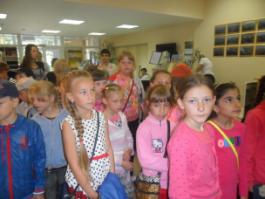 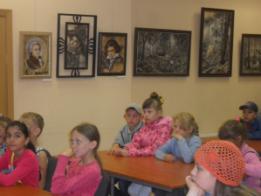 Недавно в городе Светлогорске открылся исторический музей «Колесо истории». Ребята, лагеря дневного пребывания «Радуга», посетили музей, познакомились с историей создания музея, историей города Светлогорска (Раушена), посмотрели фильм  о  Светлогорске, бытовые вещи, деньги, принадлежности того времени…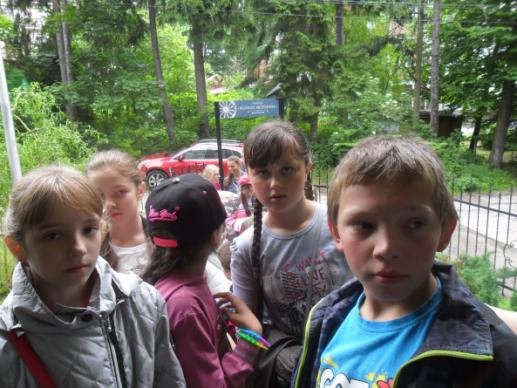 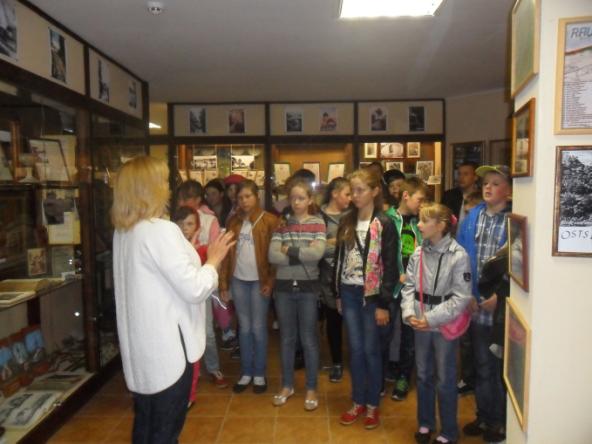 Залы исторического музея «Колесо истории»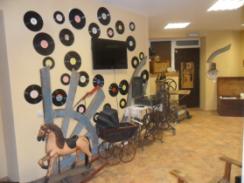 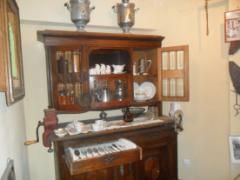 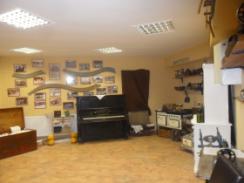 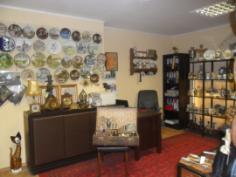 -	посещение кинотеатра  «Маяк» г. Пионерский (17.06.14.)Каждая поездка в кинотеатр «Маяк» у ребят вызывает массу эмоций. После просмотра фильма «Как приручить Дракона -2» в 3D, они еще долго обсуждали главных героев, а по приезду в школьный лагерь был  проведен конкурс рисунков «Мой любимый герой».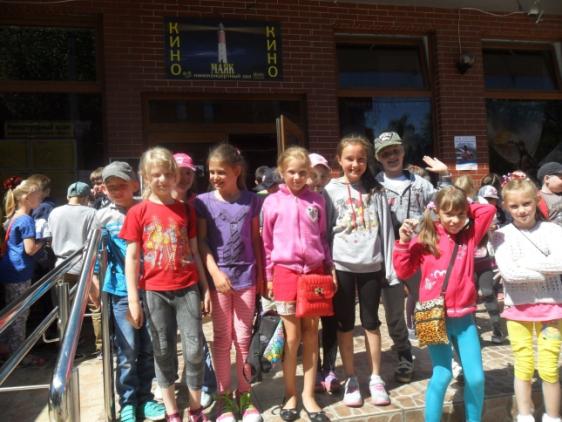 -	посещение детской городской библиотеки (17.06.14, 18.06.14, 20.06.14, 23.06.14, 25.06.14, 27.06.14, 30.06.14.) с тематическими беседами:	«Любимые герои на экране Незнайка». Викторина  по произведениям Н.Носова; С книгами дружить  чудесно. Встреча с белорусской писательницей; День моря. Викторина; «Нам не забыть тот день в июне». День памяти и скорби; «Любимые сказочные герои». Викторина по сказкам; «Мой любимый писатель»  Э. Успенский. Викторина;  Нас сказка добрая зовет; «Школьные годы чудесные». Викторина по произведениям В.Драгунского и Н.Носова; «Любимые сказочники». Викторина по творчеству Г-Х. Андерсена, братьев Гримм, Ш.Перро. Викторина. 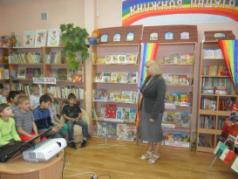 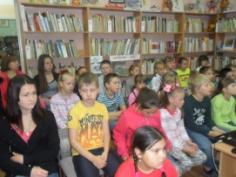 Незабываемая встреча с белорусской детской писательницей Марией Баршацкой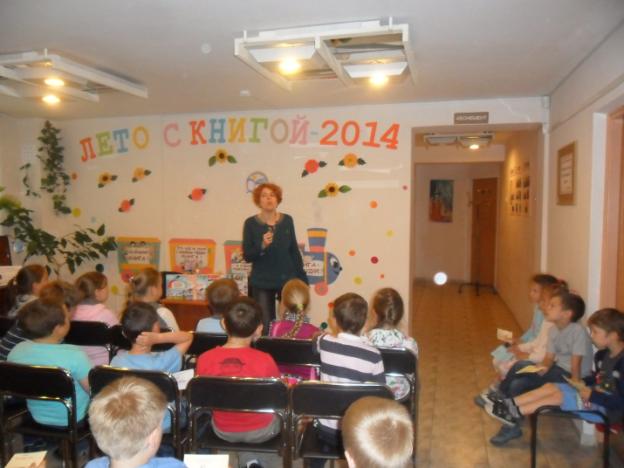 - посещение театра «Забава», «Улыбка», «Светлячок» (23.06.14, 24.06.14, 27.06.14)Это возможность обогащения духовного мира и интеллекта ребенка, радость общения с любимыми героями.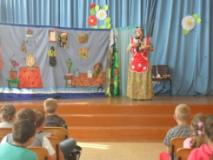 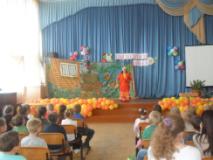 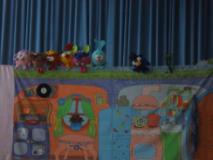 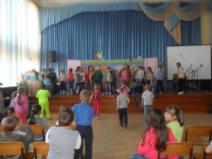 -	экскурсии в музей Янтаря п. Янтарное   (18.06.14, 19.06.14.)Очень познавательными оказались поездки в п. Янтарный с посещением музея, мастерских. Свои впечатления ребята выплеснули на бумагу в виде рисунков ювелирных изделий.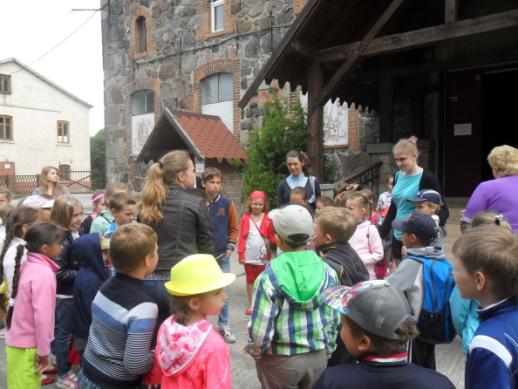 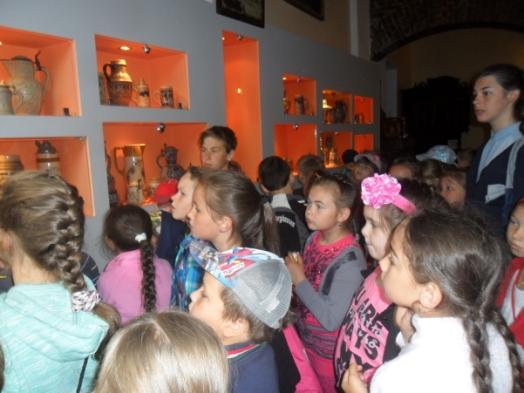 -           дети с радостью  посещали бассейн в ФОК.   (20.06.14, 27.06.14.) 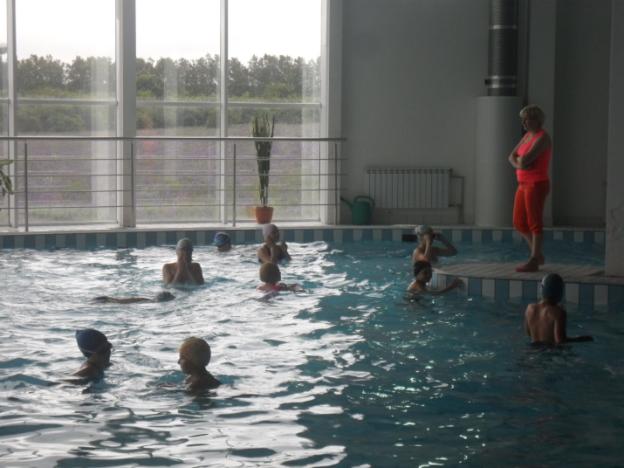 -	экскурсии в музей Мирового океана. Калининград (25.06.14, 26.06.14.)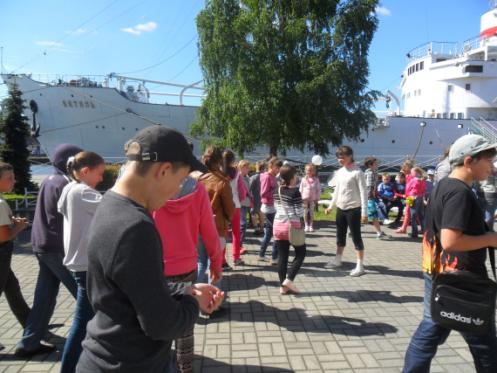 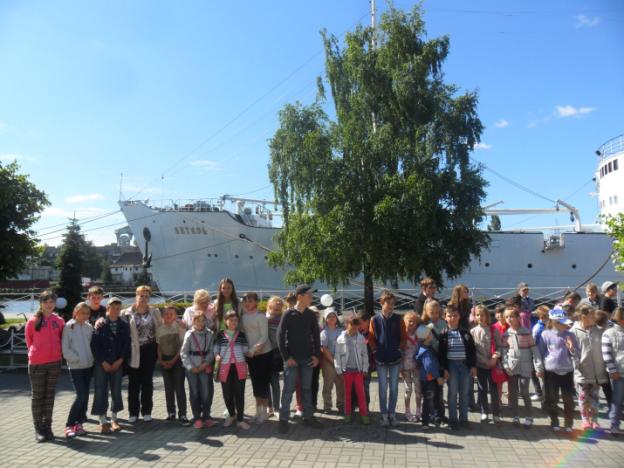 -	экскурсии в зоопарк г. Калининград (24.06.14, 25.06.14).Путешествие в г. Калининград  все ждали с особым нетерпением. Еще бы! Там всеми любимый зоопарк.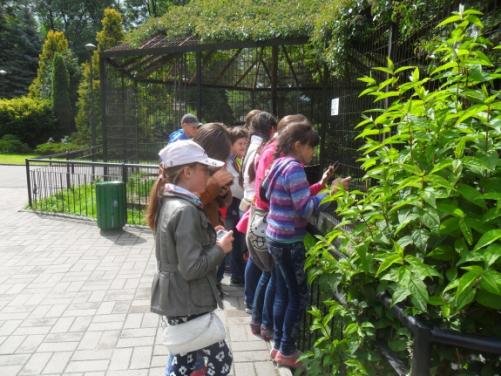 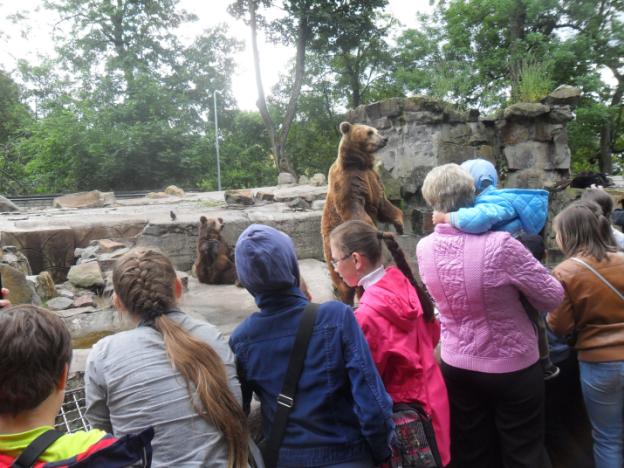 -	в течение смены велась тесная работа с медсестрой (16.06.14.- 17.06.14. – прием детей в лагерь, инструктаж по технике безопасности, формирование отрядов, 18.06.14. – 19.06.14. – осмотр детей на педикулез и кожные заболевания, 16.06.14. - 04.07.14. - тематические беседы, ежедневное сопровождение детей на море, в поездках и спортивных состязаниях)-           в течение смены была организована  и проведена работа тематических кружков по предметам  преподавателями старших классов согласно плану (16.06.14 – 04.07.14)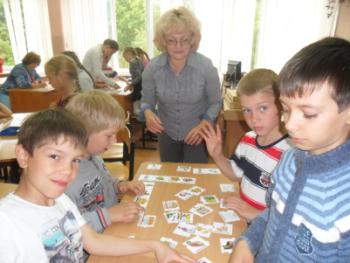 Кружок «Любители английского языка» руководитель Шлейникова Елена ИвановнаКружок «Любители немецкого языка» руководитель Кулаковская Елена Викторовна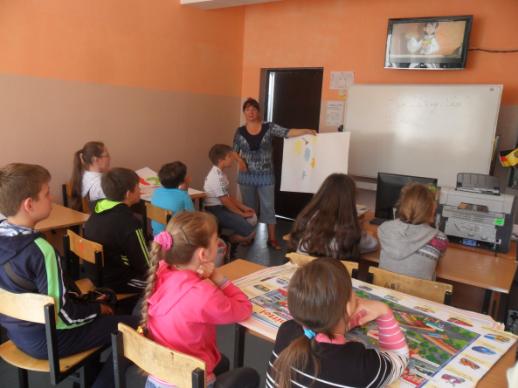 Музыкальный клуб руководитель Щербакова Татьяна Ивановна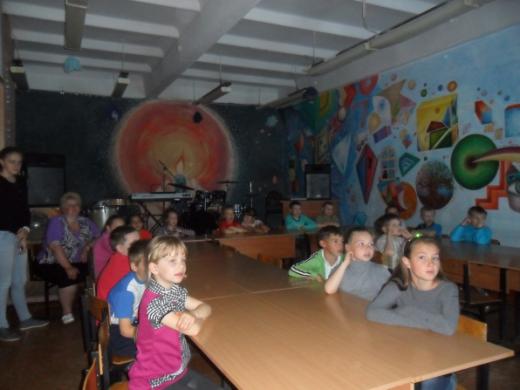 - с  энтузиазмом занимались спортивными мероприятиями (16.06.14 – 04.07.14.), ежедневные прогулки в город, игры на свежем воздухе, «Веселые старты», Дни Здоровья и т. д.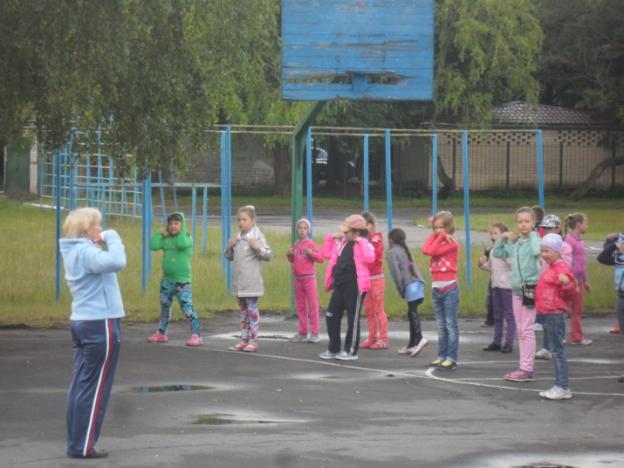 Утренняя зарядка 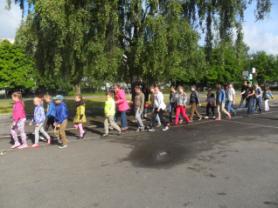 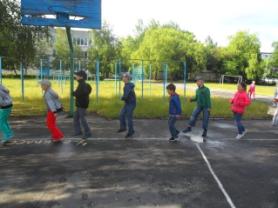 Прогулки и игры на свежем воздухе в лагере «Радуга»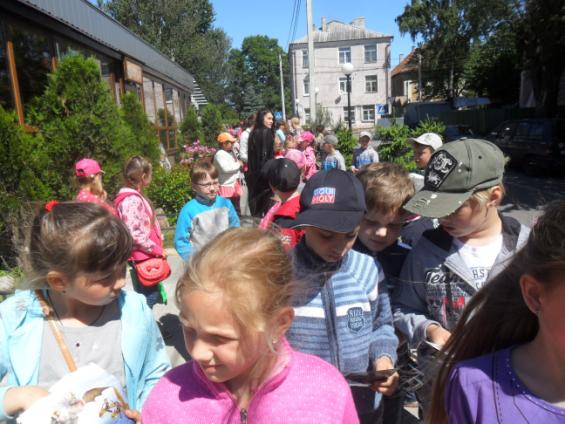 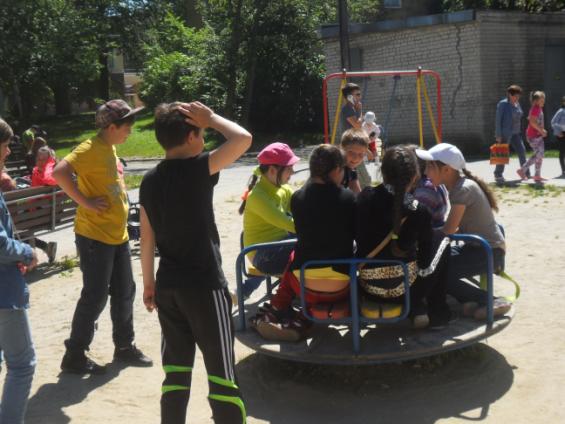 Прогулки и игры на свежем воздухе в лагере «Радуга»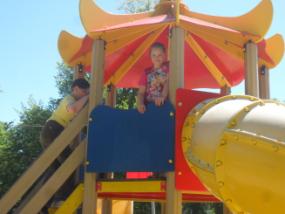 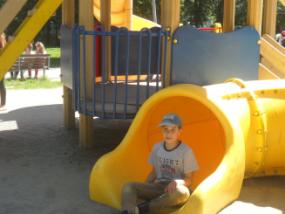 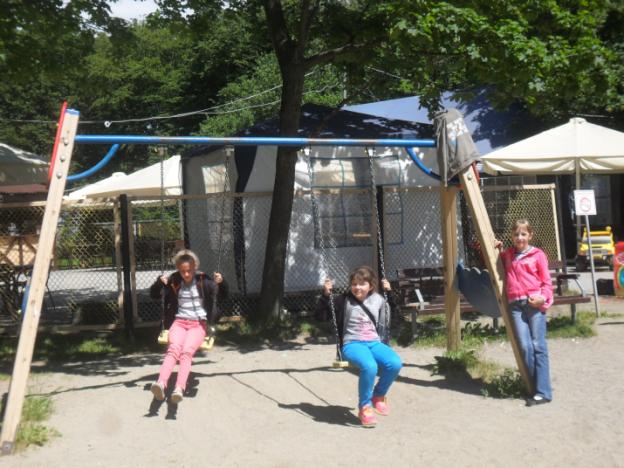 День Здоровья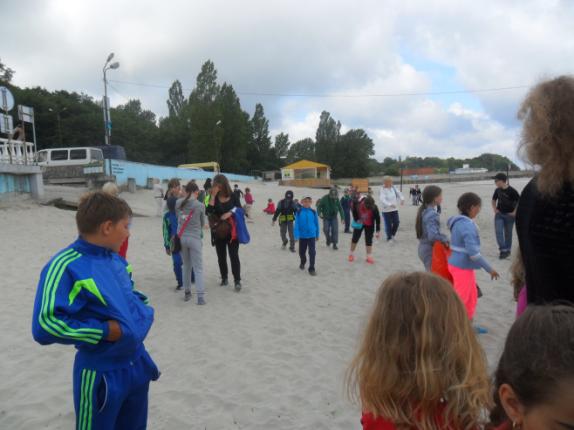 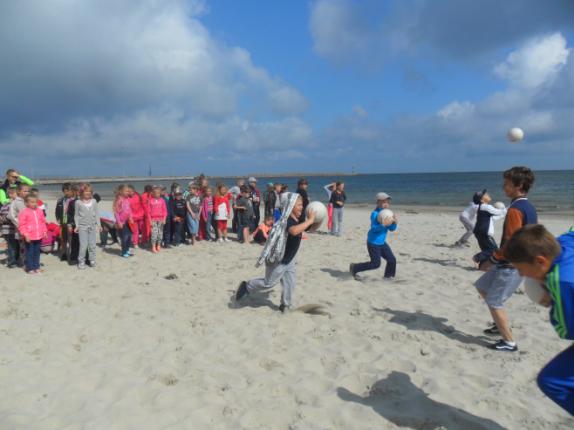 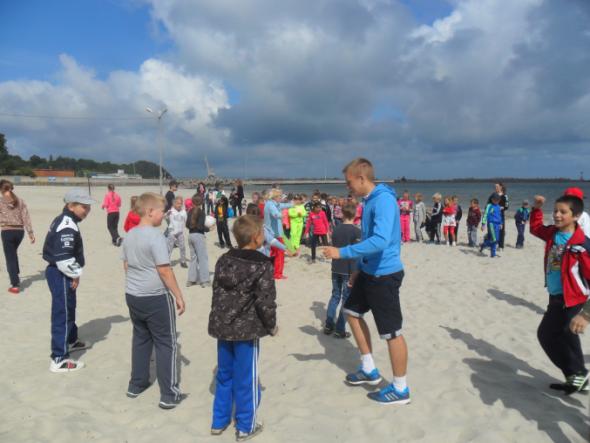 -          конкурсы «Замки из песка»    (03.07.14.)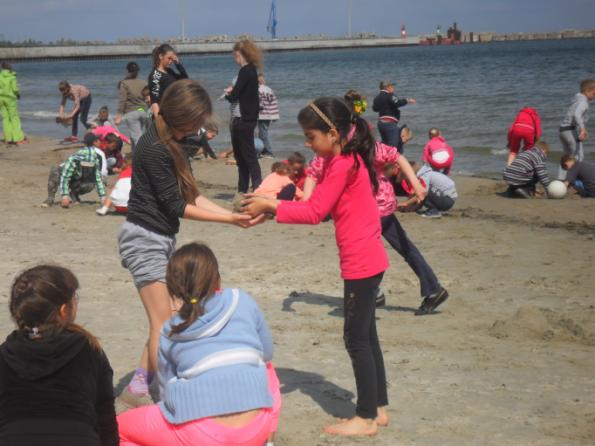 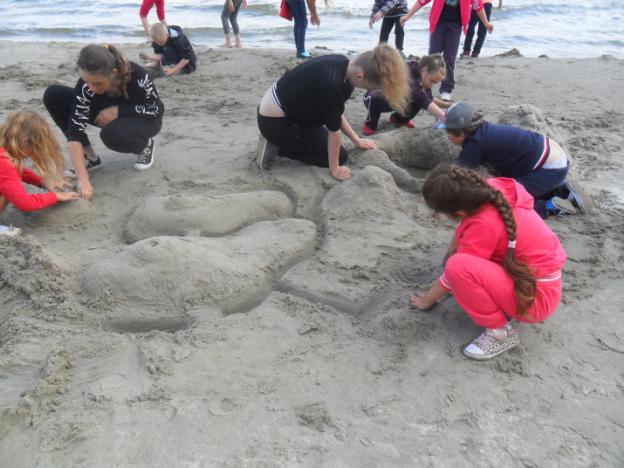 	Кроме экскурсий у детей проводились общелагерные мероприятия:-          открытие первой смены. Праздничный концерт. Дискотека.(23.06.14)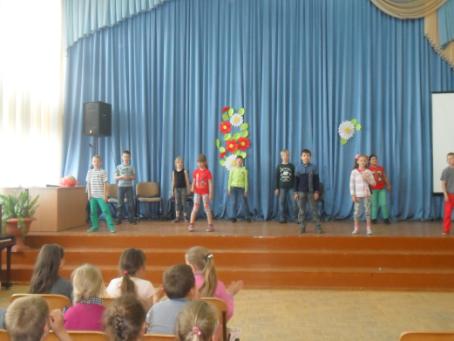 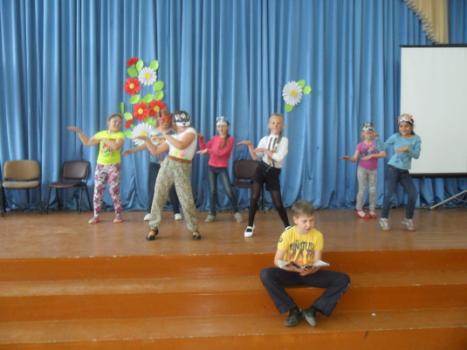 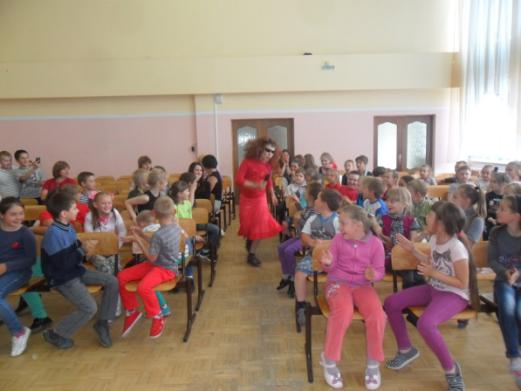 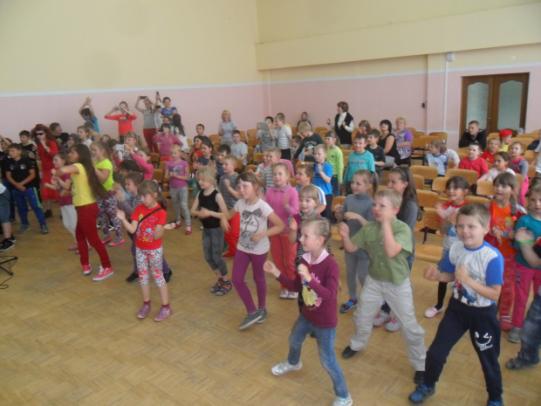 -   игра «Сладкое дерево»  с маршрутными листами.(01.07.14)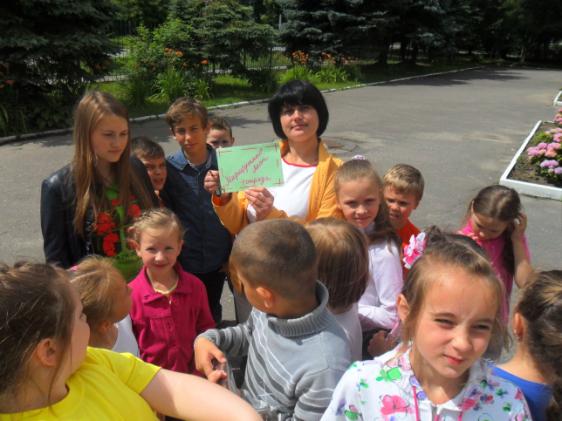 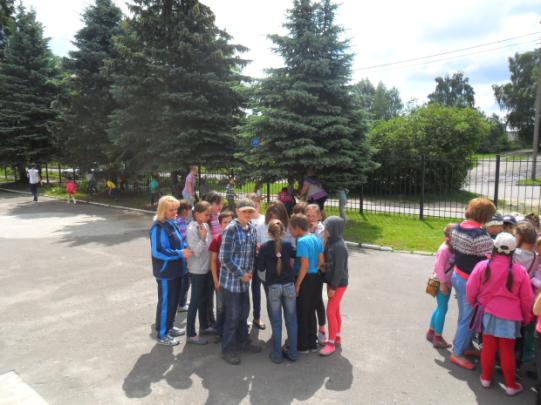 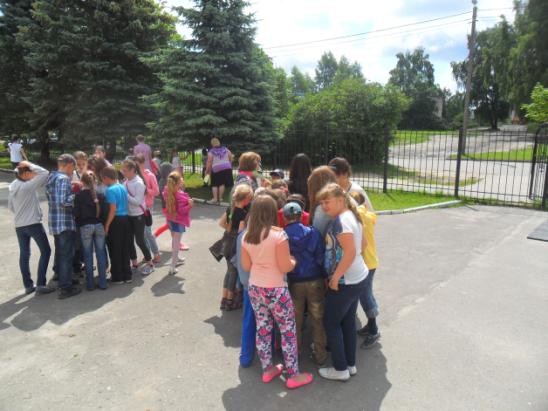 -          День именинника. Дискотека. (30.06.14)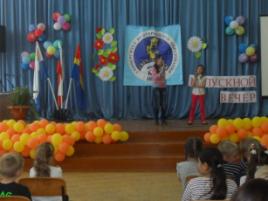 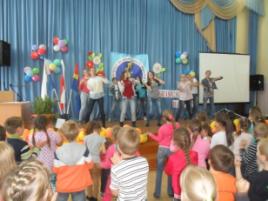 -  незабываемой была встреча  с работниками  службы МЧС (03.07.14)Ребятам рассказали о технике безопасности с огнем, история создания этой службы, привели интересные факты из жизни, провели викторину, где дети показали неплохие результаты.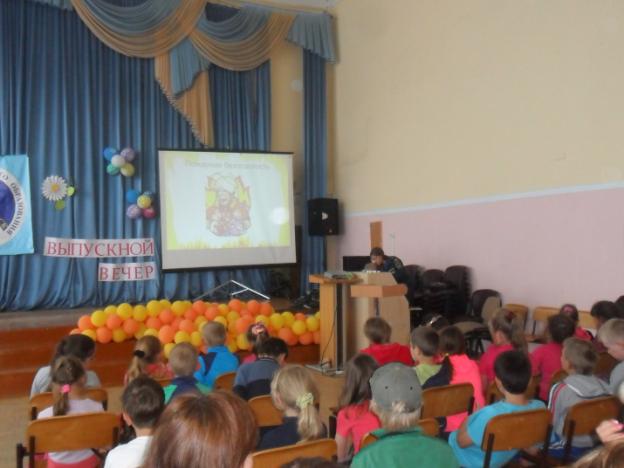 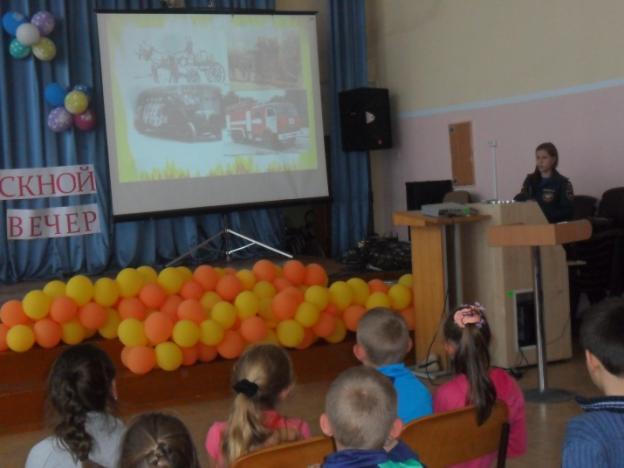 -          закрытие  первой смены (04.07.14)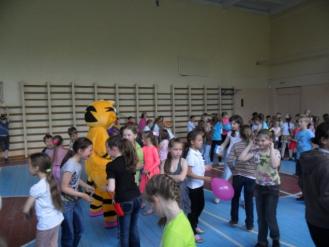 -           Конкурс замков из песка, викторина «Улица полна неожиданностей», просмотр фильма о правилах дорожного движения.(16.06.14). Смена была насыщена различными мероприятиями. Старались,    по   мере   возможности, сделать  отдых    разнообразным   и   интересным. Многие   ребята   желают   быть   и   во   второй   смене. 04.07.2014	Начальник лагеря  Вотчель  О.Р____________________________